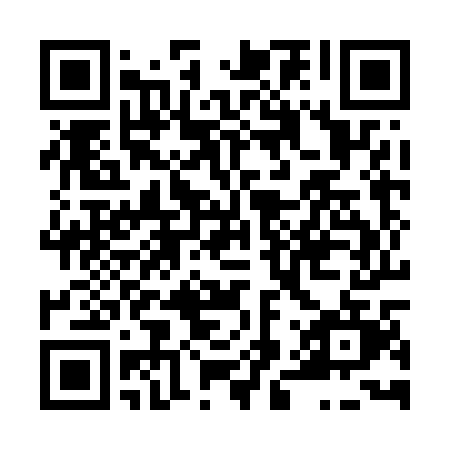 Prayer times for Bilka, Czech RepublicMon 1 Apr 2024 - Tue 30 Apr 2024High Latitude Method: Angle Based RulePrayer Calculation Method: Muslim World LeagueAsar Calculation Method: HanafiPrayer times provided by https://www.salahtimes.comDateDayFajrSunriseDhuhrAsrMaghribIsha1Mon4:446:401:085:357:379:262Tue4:416:371:085:377:399:283Wed4:386:351:075:387:409:304Thu4:366:331:075:397:429:325Fri4:336:311:075:407:449:346Sat4:306:291:075:417:459:377Sun4:276:271:065:427:479:398Mon4:256:241:065:447:499:419Tue4:226:221:065:457:509:4310Wed4:196:201:055:467:529:4511Thu4:166:181:055:477:539:4812Fri4:136:161:055:487:559:5013Sat4:106:141:055:497:579:5214Sun4:076:121:045:507:589:5515Mon4:046:101:045:518:009:5716Tue4:016:071:045:528:019:5917Wed3:586:051:045:538:0310:0218Thu3:556:031:045:548:0510:0419Fri3:526:011:035:558:0610:0720Sat3:495:591:035:568:0810:0921Sun3:465:571:035:578:0910:1222Mon3:435:551:035:598:1110:1423Tue3:405:531:036:008:1310:1724Wed3:375:511:026:018:1410:1925Thu3:345:491:026:028:1610:2226Fri3:315:481:026:038:1710:2527Sat3:285:461:026:048:1910:2728Sun3:255:441:026:058:2110:3029Mon3:215:421:026:068:2210:3330Tue3:185:401:016:078:2410:36